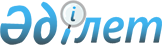 Талғар аудандық мәслихатының 2013 жылғы 20 желтоқсандағы "Талғар ауданының 2014-2016 жылдарға арналған аудандық бюджеті туралы" № 27-138 шешіміне өзгерістер енгізу туралы
					
			Күшін жойған
			
			
		
					Алматы облысы Талғар аудандық мәслихатының 2014 жылғы 06 мамырдағы № 32-174 шешімі. Алматы облысының Әділет департаментінде 2014 жылы 19 мамырда № 2716 болып тіркелді. Күші жойылды - Алматы облысы Талғар аудандық мәслихатының 2015 жылғы 15 мамырдағы № 43-263 шешімімен      Ескерту. Күші жойылды - Алматы облысы Талғар аудандық мәслихатының 15.05.2015 № 43-263 шешімімен.

      РҚАО ескертпесі.

      Құжаттың мәтінінде түпнұсқаның пунктуациясы мен орфографиясы сақталған.

      2008 жылғы 4 желтоқсандағы Қазақстан Республикасы Бюджет кодексінің 106-бабының 4-тармағына, "Қазақстан Республикасындағы жергілікті мемлекеттік басқару және өзін-өзі басқару туралы" 2001 жылғы 23 қаңтардағы Қазақстан Республикасы Заңының 6-бабы 1-тармағының 1) тармақшасына сәйкес, Талғар аудандық мәслихаты ШЕШІМ ҚАБЫЛДАДЫ:



      1.Талғар аудандық мәслихатының 2013 жылғы 20 желтоқсандағы "Талғар ауданының 2014-2016 жылдарға арналған аудандық бюджеті туралы" № 27-138 шешіміне (2013 жылғы 30 желтоқсандағы нормативтік құқықтық актілерді мемлекеттік тіркеу Тізілімінде 2545 нөмірімен тіркелген, 2014 жылғы 17 қаңтардағы аудандық "Талғар" газетінде № 03 (4090) жарияланған), Талғар аудандық мәслихаттың 2014 жылғы 10 ақпандағы "Талғар аудандық мәслихатының 2013 жылғы 20 желтоқсандағы "Талғар ауданының 2014-2016 жылдарға арналған аудандық бюджеті туралы" № 27-138 шешіміне өзгерістер мен толықтырулар енгізу туралы" № 28-145 шешіміне (2014 жылғы 18 ақпандағы нормативтік құқықтық актілерді мемлекеттік тіркеу Тізілімінде 2580 нөмірімен тіркелген, 2014 жылғы 28 ақпандағы аудандық "Талғар" газетінде № 09 (4096) жарияланған), Талғар аудандық мәслихаттың 2014 жылғы 4 сәуірдегі "Талғар аудандық мәслихатының 2013 жылғы 20 желтоқсандағы "Талғар ауданының 2014-2016 жылдарға арналған аудандық бюджеті туралы" № 27-138 шешіміне өзгерістер енгізу туралы" № 30-164 шешіміне (2014 жылғы 15 сәуірдегі нормативтік құқықтық актілерді мемлекеттік тіркеу Тізілімінде 2663 нөмірімен тіркелген, 2014 жылғы 18 сәуірдегі аудандық "Талғар" газетінде № 16 (4102) жарияланған) келесі өзгерістер енгізілсін:



      1- тармақтағы жолдар бойынша:



      1) "Кірістер" "12789063" саны "13312802" санына ауыстырылсын, соның ішінде:

      "трансферттер түсімі" "9977980" саны "10501719", соның ішінде:

      "ағымдағы нысаналы трансферттер" "3350274" саны "3463505" санына ауыстырылсын;

      "нысаналы даму трансферттері" "4909175" саны "4960392" санына ауыстырылсын.



      2) "Шығындар" "13000864" саны "13464078" санына ауыстырылсын.



      2. Көрсетілген шешімінің 1 қосымшасы осы шешімнің 1 қосымшасына сәйкес жаңа редакцияда баяндалсын.



      3. Осы шешімнің орындалуын бақылау аудандық мәслихаттың "Әлеуметтік экономикалық дамыту және бюджет" жөніндегі тұрақты комиссиясына жүктелсін.



      4. Осы шешім 2014 жылдың 1 қаңтарынан бастап қолданысқа енгізіледі.      Аудандық мәслихат

      сессиясының төрағасы                       Р. Босқынбаев      Аудандық мәслихат

      хатшысы                                    Д. Теберіков      "КЕЛІСІЛДІ"      "Талғар аудандық экономика

      және бюджеттік жоспарлау

      бөлімі" мемлекеттік

      мекемесінің басшысы                        Кисибаева Айман Мұратқызы

      06 мамыр 2014 жыл

Талғар аудандық мәслихатының

2014 жылғы 06 мамырдағы "Талғар

аудандық маслихатының 2013 жылғы

20 желтоқсандағы "Талғар ауданының

2014-2016 жылдарға арналған

аудандық бюджеті туралы"

№ 27-138 шешіміне өзгерістер

енгізу туралы" № 32-174 шешіміне

1 қосымшаТалғар аудандық мәслихатының

2013 жылғы 20 желтоқсандағы

"Талғар ауданының 2014-2016

жылдарға арналған аудандық

бюджеті туралы" № 27-138

шешімімен бекітілген

1 қосымша 

Талғар ауданының 2014 жылға арналған аудандық бюджеті
					© 2012. Қазақстан Республикасы Әділет министрлігінің «Қазақстан Республикасының Заңнама және құқықтық ақпарат институты» ШЖҚ РМК
				СанатыСанатыСанатыСомасы

(мың

теңге)СыныбыСыныбыСыныбыСомасы

(мың

теңге)Ішкі сыныбыІшкі сыныбыІшкі сыныбыАтауыСомасы

(мың

теңге)1.Кiрiстер133128021Салықтық түсімдер187940804Меншiкке салынатын салықтар15271411Мүлiкке салынатын салықтар9832053Жер салығы913684Көлiк құралдарына салынатын салық4456185Бiрыңғай жер салығы695005Тауарларға,жұмыстарға және қызметтерге салынатын

ішкі салықтар3011412Акциздер2233503Табиғи және басқа ресурстарды пайдаланғаны үшін

түсетін түсімдер85074Кәсiпкерлiк және кәсiби қызметтi жүргiзгені үшiн

алынатын алымдар649755Ойын бизнесіне салық430907Басқа да салықтықтар5371Басқа да салықтықтар53708Заңдық мәнді іс-әрекеттерді жасағаны және (немесе)

оған уәкілеттігі бар мемлекеттік органдар немесе

лауазымды адамдар құжаттар бергені үшін алынатын

міндетті төлемдер505891Мемлекеттiк баж505892Салықтық емес түсiмдер16846901Мемлекеттік меншіктен түсетін кірістер95475Мемлекет меншігіндегі мүлікті жалға беруден түсетін

кірістер 954704Мемлекеттік бюджеттен қаржыландырылатын, сондай-ақ

Қазақстан Республикасының Ұлттық Банкінің

бюджетінен (шығыстар сметасынан) ұсталатын және

қаржыландырылатын мемлекеттік мекемелер салатын

айыппұлдар, өсімпұлдар, санкциялар, өндіріп алулар1521221Мұнай секторы ұйымдарынан түсетін түсімдерді

қоспағанда, мемлекеттік бюджеттен

қаржыландырылатын, сондай-ақ Қазақстан Республикасы

Ұлттық Банкінің бюджетінен (шығыстар сметасынан)

ұсталатын және қаржыландырылатын мемлекеттік

мекемелер салатын айыппұлдар, өсімпұлдар,

санкциялар, өндіріп алулар15212206Басқа да салықтық емес түсімдер68001Басқа да салықтық емес түсімдер68003Негізгі капиталды сатудан түсетін түсімдер76320603Жерді және материалдық емес активтерді сату7632061Жерді сату7630062Материалдық емес активтерді сату2004Трансферттер түсімі1050171902Мемлекеттік басқарудың жоғары тұрған органдарынан

түсетін трансферттер105017192Облыстық бюджеттен түсетін трансферттер105017198Бюджет қаражаттарының қолдалынатын қалдықтары17013101Бюджет қаражатының қалдықтары1701311Бюджет қаражатының бос қалдықтары170131Функционалдық топФункционалдық топФункционалдық топФункционалдық топФункционалдық топСомасы

(мың

теңгемен)Кіші функцияКіші функцияКіші функцияАтауыСомасы

(мың

теңгемен)Бюджеттік бағдарламалардың әкімшісіБюджеттік бағдарламалардың әкімшісіБюджеттік бағдарламалардың әкімшісіСомасы

(мың

теңгемен)БағдарламаБағдарламаСомасы

(мың

теңгемен)2.Шығындар1346407801Жалпы сипаттағы мемлекеттiк қызметтер4249941Мемлекеттiк басқарудың жалпы функцияларын

орындайтын өкiлдi, атқарушы және басқа органдар353817112Аудан (облыстық маңызы бар қала) мәслихатының

аппараты14880001Аудан (облыстық маңызы бар қала) мәслихатының

қызметін қамтамасыз ету жөніндегі қызметтер14613003Мемлекеттік органның күрделі шығыстары267122Аудан (облыстық маңызы бар қала) әкімінің

аппараты123579001Аудан (облыстық маңызы бар қала) әкімінің

қызметін қамтамасыз ету жөніндегі қызметтер72579003Мемлекеттік органның күрделі шығыстары51000123Қаладағы аудан, аудандық маңызы бар қала, кент,

ауыл, ауылдық округ әкімінің аппараты215358001Қаладағы аудан, аудандық маңызы бар қала, кент,

ауыл, ауылдық округ әкімінің қызметін

қамтамасыз ету жөніндегі қызметтер213558022Мемлекеттік органның күрделі шығыстары18002Қаржылық қызмет58995452Ауданның (облыстық маңызы бар қаланың) қаржы

бөлімі58995001Ауданның (областық маңызы бар қаланың) бюджетін

орындау және ауданның (облыстық маңызы бар

қаланың) коммуналдық меншігін басқару

саласындағы мемлекеттік саясатты іске асыру

жөніндегі қызметтер10405003Салық салу мақсатында мүлікті бағалауды жүргізу2374011Коммуналдық меншікке түскен мүлікті есепке алу,

сақтау, бағалау және сату816018Мемлекеттік органның күрделі шығыстары500028Коммуналдық меншікке мүлікті сатып алу449005Жоспарлау және статистикалық қызмет12182453Ауданның (облыстық маңызы бар қаланың)

экономика және бюджеттік жоспарлау бөлімі12182001Экономикалық саясатты, мемлекеттік жоспарлау

жүйесін қалыптастыру мен дамыту және ауданды

(облыстық маңызы бар қаланы) басқару

саласындағы мемлекеттік саясатты іске асыру

жөніндегі қызметтер11882004Мемлекеттік органның күрделі шығыстары30002Қорғаныс47571Әскери мұқтаждар4757122Аудан (облыстық маңызы бар қала) әкімінің

аппараты4757005Жалпыға бірдей әскери міндетті атқару

шеңберіндегі іс-шаралар2757006Аудан (облыстық маңызы бар қала) ауқымындағы

төтенше жағдайлардың алдын алу және оларды жою200003Қоғамдық тәртіп, қауіпсіздік, құқықтық, сот,

қылмыстық-атқару қызметі196139Қоғамдық тәртіп және қауіпсіздік саласындағы

басқа да қызметтер19613485Ауданның (облыстық маңызы бар қаланың)

жолаушылар көлігі және автомобиль жолдары

бөлімі19613021Елдi мекендерде жол жүрісі қауiпсiздiгін

қамтамасыз ету1961304Бiлiм беру86814541Мектепке дейiнгi тәрбие және оқыту509365464Ауданның (облыстық маңызы бар қаланың) білім

бөлімі509365009Мектепке дейінгі тәрбие мен оқыту ұйымдарының

қызметін қамтамасыз ету140775040Мектепке дейінгі білім беру ұйымдарында

мемлекеттік білім беру тапсырысын іске асыруға3685902Бастауыш, негізгі орта және жалпы орта білім

беру4713802123Қаладағы аудан, аудандық маңызы бар қала, кент,

ауыл, ауылдық округ әкімінің аппараты17431005Ауылдық жерлерде балаларды мектепке дейін тегін

алып баруды және кері алып келуді ұйымдастыру17431464Ауданның (облыстық маңызы бар қаланың) білім

бөлімі4696371003Жалпы білім беру4616762006Балаларға қосымша білім беру796094Техникалық және кәсіптік, орта білімнен кейінгі

білім беру27254464Ауданның (облыстық маңызы бар қаланың) білім

бөлімі27254018Кәсіптік оқытуды ұйымдастыру272549Бiлiм беру саласындағы өзге де қызметтер3431033464Ауданның (облыстық маңызы бар қаланың) білім

бөлімі1009163001Жергілікті деңгейде білім беру саласындағы

мемлекеттік саясатты іске асыру жөніндегі

қызметтер11408004Ауданның (областық маңызы бар қаланың)

мемлекеттік білім беру мекемелерінде білім беру

жүйесін ақпараттандыру52545005Ауданның (облыстық маңызы бар қаланың)

мемлекеттік білім беру мекемелері үшін

оқулықтар мен оқу-әдiстемелiк кешендерді сатып

алу және жеткізу97504012Мемлекеттік органның күрделі шығыстары250015Жетім баланы (жетім балаларды) және

ата-аналарының қамқорынсыз қалған баланы

(балаларды) күтіп-ұстауға асыраушыларына ай

сайынғы ақшалай қаражат төлемдері40690067Ведомствалық бағыныстағы мемлекеттік

мекемелерінің және ұйымдарының күрделі

шығыстары806766467Ауданның (облыстық маңызы бар қаланың) құрылыс

бөлімі2421870037Білім беру объектілерін салу және

реконструкциялау242187006Әлеуметтiк көмек және әлеуметтiк қамсыздандыру2199282Әлеуметтiк көмек191243451Ауданның (облыстық маңызы бар қаланың) жұмыспен

қамту және әлеуметтік бағдарламалар бөлімі191243002Жұмыспен қамту бағдарламасы46230004Ауылдық жерлерде тұратын денсаулық сақтау,

білім беру, әлеуметтік қамтамасыз ету,

мәдениет, спорт және ветеринар мамандарына отын

сатып алуға Қазақстан Республикасының

заңнамасына сәйкес әлеуметтік көмек көрсету21418005Мемлекеттік атаулы әлеуметтік көмек12083006Тұрғын үйге көмек көрсету15162007Жергілікті өкілді органдардың шешімі бойынша

мұқтаж азаматтардың жекелеген топтарына

әлеуметтік көмек12294010Үйден тәрбиеленіп оқытылатын мүгедек балаларды

материалдық қамтамасыз ету5378014Мұқтаж азаматтарға үйде әлеуметтiк көмек

көрсету2604901618 жасқа дейінгі балаларға мемлекеттік

жәрдемақылар27096017Мүгедектерді оңалту жеке бағдарламасына сәйкес,

мұқтаж мүгедектерді міндетті гигиеналық

құралдармен және ымдау тілі мамандарының қызмет

көрсетуін, жеке көмекшілермен қамтамасыз ету255339Әлеуметтiк көмек және әлеуметтiк қамтамасыз ету

салаларындағы өзге де қызметтер28685451Ауданның (облыстық маңызы бар қаланың) жұмыспен

қамту және әлеуметтік бағдарламалар бөлімі28685001Жергілікті деңгейде халық үшін әлеуметтік

бағдарламаларды жұмыспен қамтуды қамтамасыз

етуді іске асыру саласындағы мемлекеттік

саясатты іске асыру жөніндегі қызметтер26556011Жәрдемақыларды және басқа да әлеуметтік

төлемдерді есептеу, төлеу мен жеткізу бойынша

қызметтерге ақы төлеу1829021Мемлекеттік органның күрделі шығыстары30007Тұрғын үй-коммуналдық шаруашылық36516121Тұрғын үй шаруашылығы1906708463Ауданның (облыстық маңызы бар қаланың) жер

қатынастары бөлімі775854016Мемлекет мұқтажы үшін жер участкелерін алу775854467Ауданның (облыстық маңызы бар қаланың) құрылыс

бөлімі889233003Коммуналдық тұрғын үй қорының тұрғын үйін

жобалау, салу және (немесе) сатып алу289397004Инженерлік коммуникациялық инфрақұрылымды

жобалау, дамыту, жайластыру және (немесе) сатып

алу599836485Ауданның (облыстық маңызы бар қаланың)

жолаушылар көлігі және автомобиль жолдары

бөлімі31717004Жұмыспен қамту 2020 жол картасы бойынша қалалар

мен ауылдық елді мекендерді дамыту шеңберінде

объектілерді жөндеу және абаттандыру31717487Ауданның (облыстық маңызы бар қаланың) тұрғын

үй-коммуналдық шаруашылығы және тұрғын үй

инспекциясы бөлімі209904001Тұрғын үй-коммуналдық шаруашылық және тұрғын үй

қоры саласында жергілікті деңгейде мемлекеттік

саясатты іске асыру бойынша қызметтер8740003Мемлекеттік органдардың күрделі шығыстары250032Ведомоствалық бағыныстағы мемлекеттік мекемелер

мен ұйымдардың күрделі шығыстары173600041Жұмыспен қамту 2020 жол картасы бойынша қалалар

мен ауылдық елді мекендерді дамыту шеңберінде

объектілерді жөндеу және абаттандыру273142Коммуналдық шаруашылық1626141467Ауданның (облыстық маңызы бар қаланың) құрылыс

бөлімі6216005Коммуналдық шаруашылықты дамыту6216487Ауданның (облыстық маңызы бар қаланың) тұрғын

үй-коммуналдық шаруашылығы және тұрғын үй

инспекциясы бөлімі1619925016Сумен жабдықтау және су бұру жүйесінің жұмыс

істеуі37229028Коммуналдық шаруашылықты дамыту354081029Сумен жабдықтау және су бұру жүйелерін дамыту437298058Ауылдық елді мекендердегі сумен жабдықтау және

су бұру жүйелерін дамыту7913173Елді-мекендерді абаттандыру118763487Ауданның (облыстық маңызы бар қаланың) тұрғын

үй-коммуналдық шаруашылығы және тұрғын үй

инспекциясы бөлімі118763017Елдi мекендердiң санитариясын қамтамасыз ету8752025Елдi мекендердегі көшелердi жарықтандыру43337030Елдi мекендердi абаттандыру және көгалдандыру64974031Жерлеу орындарын ұстау және туысы жоқ адамдарды

жерлеу170008Мәдениет, спорт, туризм және ақпараттық

кеңістiк998081Мәдениет саласындағы қызмет33751455Ауданның (облыстық маңызы бар қаланың) мәдениет

және тілдерді дамыту бөлімі33751003Мәдени-демалыс жұмысын қолдау337512Спорт13462465Ауданның (облыстық маңызы бар қаланың) дене

шынықтыру және спорт бөлімі13462001Жергілікті деңгейде дене шынықтыру және спорт

саласындағы мемлекеттік саясатты іске асыру

жөніндегі қызметтер5069004Мемлекеттік органның күрделі шығыстары300005Ұлттық және бұқаралық спорт түрлерін дамыту2175006Аудандық (облыстық маңызы бар қалалық) деңгейде

спорттық жарыстар өткiзу290007Әртүрлi спорт түрлерi бойынша ауданның

(облыстық маңызы бар қаланың) құрама

командаларының мүшелерiн дайындау және олардың

облыстық спорт жарыстарына қатысуы56283Ақпараттық кеңiстiк23716455Ауданның (облыстық маңызы бар қаланың) мәдениет

және тілдерді дамыту бөлімі23716006Аудандық (қалалық) кiтапханалардың жұмыс iстеуi20632007Мемлекеттік тілді және Қазақстан халықтарының

басқа да тілдерін дамыту30849Мәдениет, спорт, туризм және ақпараттық

кеңiстiктi ұйымдастыру жөнiндегi өзге де

қызметтер28879455Ауданның (облыстық маңызы бар қаланың) мәдениет

және тілдерді дамыту бөлімі7148001Жергілікті деңгейде тілдерді және мәдениетті

дамыту саласындағы мемлекеттік саясатты іске

асыру жөніндегі қызметтер4837010Мемлекеттік органның күрделі шығыстары300032Ведомствалық бағыныстағы мемлекеттік

мекемелерінің және ұйымдардың күрделі шығыстары2011456Ауданның (облыстық маңызы бар қаланың) ішкі

саясат бөлімі21731001Жергілікті деңгейде ақпарат, мемлекеттілікті

нығайту және азаматтардың әлеуметтік

сенімділігін қалыптастыру саласында мемлекеттік

саясатты іске асыру жөніндегі қызметтер21331006Мемлекеттік органның күрделі шығыстары40010Ауыл, су, орман, балық шаруашылығы, ерекше

қорғалатын табиғи аумақтар, қоршаған ортаны

және жануарлар дүниесін қорғау, жер қатынастары1213001Ауыл шаруашылығы38117453Ауданның (облыстық маңызы бар қаланың)

экономика және бюджеттік жоспарлау бөлімі6378099Мамандардың әлеуметтік көмек көрсетуі жөніндегі

шараларды іске асыру6378462Ауданның (облыстық маңызы бар қаланың) ауыл

шаруашылығы бөлімі13383001Жергілікті деңгейде ауыл шаруашылығы

саласындағы мемлекеттік саясатты іске асыру

жөніндегі қызметтер12883006Мемлекеттік органның күрделі шығыстары500473Ауданның (облыстық маңызы бар қаланың)

ветеринария бөлімі18356001Жергілікті деңгейде ветеринария саласындағы

мемлекеттік саясатты іске асыру жөніндегі

қызметтер6740003Мемлекеттік органның күрделі шығыстары500007Қаңғыбас иттер мен мысықтарды аулауды және

жоюды ұйымдастыру1000008Алып қойылатын және жойылатын ауру

жануарлардың, жануарлардан алынатын өнімдер мен

шикізаттың құнын иелеріне өтеу8516009Жануарлардың энзоотиялық аурулары бойынша

ветеринариялық іс-шараларды жүргізу16006Жер қатынастары7987463Ауданның (облыстық маңызы бар қаланың) жер

қатынастары бөлімі7987001Аудан (облыстық маңызы бар қала) аумағында жер

қатынастарын реттеу саласындағы мемлекеттік

саясатты іске асыру жөніндегі қызметтер79879Ауыл, су, орман, балық шаруашылығы және

қоршаған ортаны қорғау мен жер қатынастары

саласындағы басқа да қызметтер75196473Ауданның (облыстық маңызы бар қаланың)

ветеринария бөлімі75196011Эпизоотияға қарсы іс-шаралар жүргізу7519611Өнеркәсіп, сәулет, қала құрылысы және құрылыс

қызметі127252Сәулет, қала құрылысы және құрылыс қызметі12725467Ауданның (облыстық маңызы бар қаланың) құрылыс

бөлімі6707001Жергілікті деңгейде құрылыс саласындағы

мемлекеттік саясатты іске асыру жөніндегі

қызметтер6207017Мемлекеттік органның күрделі шығыстары500468Ауданның (облыстық маңызы бар қаланың) сәулет

және қала құрылысы бөлімі6018001Жергілікті деңгейде сәулет және қала құрылысы

саласындағы мемлекеттік саясатты іске асыру

жөніндегі қызметтер5779004Мемлекеттік органның күрделі шығыстары23912Көлiк және коммуникация460371Автомобиль көлiгi39525485Ауданның (облыстық маңызы бар қаланың)

жолаушылар көлігі және автомобиль жолдары

бөлімі39525023Автомобиль жолдарының жұмыс істеуін қамтамасыз

ету395259Көлік және коммуникациялар саласындағы өзге де

қызметтер6512485Ауданның (облыстық маңызы бар қаланың)

жолаушылар көлігі және автомобиль жолдары

бөлімі6512001Жергілікті деңгейде жолаушылар көлігі және

автомобиль жолдары саласындағы мемлекеттік

саясатты іске асыру жөніндегі қызметтер6312003Мемлекеттік органның күрделі шығыстары20013Басқалар1385103Кәсiпкерлiк қызметтi қолдау және бәсекелестікті

қорғау8484469Ауданның (облыстық маңызы бар қаланың)

кәсіпкерлік бөлімі8484001Жергілікті деңгейде кәсіпкерлік пен өнеркәсіпті

дамыту саласындағы мемлекеттік саясатты іске

асыру жөніндегі қызметтер84849Басқалар130026123Қаладағы аудан, аудандық маңызы бар қала, кент,

ауыл, ауылдық округ әкімінің аппараты119344040"Өңірлерді дамыту" бағдарламасы шеңберінде

өңірлерді экономикалық дамытуға жәрдемдесу

бойынша шараларды іске асыру119344452Ауданның (облыстық маңызы бар қаланың) қаржы

бөлімі10682012Ауданның (облыстық маңызы бар қаланың)

жергілікті атқарушы органының резерві1068215Трансферттер16701Трансферттер1670452Ауданның (облыстық маңызы бар қаланың) қаржы

бөлімі1670006Пайдаланылмаған (толық пайдаланылмаған)

нысаналы трансферттерді қайтару1670Функционалдық топФункционалдық топФункционалдық топФункционалдық топФункционалдық топСомасы

(мың теңгемен)Кіші функция АтауыКіші функция АтауыКіші функция АтауыКіші функция АтауыСомасы

(мың теңгемен)Бюджеттік бағдарламалардың әкімшісіБюджеттік бағдарламалардың әкімшісіБюджеттік бағдарламалардың әкімшісіСомасы

(мың теңгемен)БағдарламаБағдарламаСомасы

(мың теңгемен)ІІІ.Таза бюджеттік кредит беру36078Бюджеттік кредиттер4167010Ауыл, су, орман, балық шаруашылығы, ерекше

қорғалатын табиғи аумақтар, қоршаған ортаны

және жануарлар дүниесін қорғау, жер қатынастары416701Ауыл шаруашылығы41670453Ауданның (облыстық маңызы бар қаланың)

экономика және бюджеттік жоспарлау бөлімі41670006Мамандарды әлеуметтік қолдау шараларын іске

асыру үшін бюджеттік кредиттер41670Бюджеттік кредиттерді өтеу55925Бюджеттік кредиттерді өтеу559201Бюджеттік кредиттерді өтеу55921Мемлекеттік бюджеттен берілген бюджеттік

кредиттерді өтеу559213Жеке тұлғаларға жергілікті бюджеттен берілген

бюджеттік кредиттерді өтеу5592IV.Қаржылық активтермен болатын операциялар

бойынша сальдо6052513Басқалар605259Басқалар60525487Ауданның (облыстық маңызы бар қаланың) тұрғын

үй-коммуналдық шаруашылығы және тұрғын үй

инспекциясы бөлімі60525060"060 Мамандандырылған уәкілетті ұйымдардың

жарғылық капиталдарын ұлғайту"60525V.Бюджет тапшылығы (профициті)-36078VI.Бюджет тапшылығын қаржыландыру (профицитін

пайдалану)360787Қарыздар түсімі4167001Мемлекеттік ішкі қарыздар416702Қарыз алу келісімшарттары4167003Ауданның (облыстық маңызы бар қаланың)

жергілікті атқарушы органы алатын қарыздар41670Қарыздарды өтеу559216Қарыздарды өтеу55921Қарыздарды өтеу5592452Ауданның (облыстық маңызы бар қаланың) қаржы

бөлімі5592008Жергілікті атқарушы органның жоғары тұрған

бюджет алдындағы борышын өтеу5592